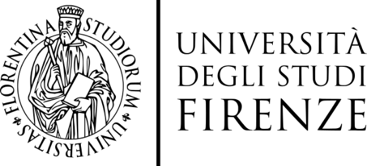 SCUOLA DI SCIENZE DELLA SALUTE UMANABANDO PER LA PARTECIPAZIONE AL CORSO “ACCOMPAGNAMENTO ALLA FINE DELLA VITA, AL LUTTO E ALLA MORTE. COMUNITÀ COMPASSIONEVOLI” NELL’AMBITO DEL BLENDED INTENSIVE PROGRAM-BIP (AZIONE KA131 DEL PROGRAMA ERASMUS+ 2023-2024)SCHEDA DI ISCRIZIONEName: Surname: Telephone: Email UniFi: Date of birth:	Undergraduate	Yes	No		Bachelor degree	Yes	No	Study Course: 	Year of Course	1st 	2nd 	3rd 	4th	5th 	6th 	Off course  	Apply motivation (Max 500 words)	Linguistic certification 	Yes		No	Disability certification		Yes		No 	ISEE 				Yes		NoDate and place						Signature _________________________